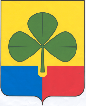 СОБРАНИЯ ДЕПУТАТОВ АГАПОВСКОГО МУНИЦИПАЛЬНОГО РАЙОНА ЧЕЛЯБИНСКОЙ ОБЛАСТИДЕСЯТОЕ  ЗАСЕДАНИЕ СОБРАНИЯ ДЕПУТАТОВ ЧЕТВЕРТОГО СОЗЫВАРЕШЕНИЕ от   «01»    декабря 2010 г.							№ 96с. АгаповкаВ соответствии с Федеральным законом от 06 октября 2003 года № 131-ФЗ «Об общих принципах организации местного самоуправления в Российской Федерации», Федеральным законом от 02 марта 2007 года № 25-ФЗ «О муниципальной службе в Российской Федерации», законом Челябинской области от 30 мая 2007 года № 144-ЗО «О регулировании муниципальной службы в Челябинской области», Постановлениями Правительства Челябинской области № 44-П от 16.06.2010 года и № 208-П от 27.10.2010 года о внесении изменений в постановление Правительства Челябинской области от 21 января 2010 года № 9-П «О нормативах формирования расходов местных бюджетов городских округов, муниципальных районов, городских и сельских поселений Челябинской области на оплату труда депутатов, выборных должностных лиц местного самоуправления, осуществляющих свои полномочия на постоянной основе, и муниципальных служащих на 2010 год», Уставом Агаповского муниципального района, Собрание депутатов Агаповского муниципального района РЕШАЕТ:1. Внести в Положение «Об оплате труда депутатов, выборных должностных лиц местного самоуправления, осуществляющих свои полномочия на постоянной основе, и муниципальных служащих», утвержденное решением Собрания депутатов от 04 марта 2010 года № 795 следующие изменения:1) пункт 2.1 раздела II дополнить словами:«, и ежемесячных надбавок в соответствии с пунктами 3.6-3.8 настоящего Положения»;2) в подпункте 4 пункта 3.1 раздела III слова «ежемесячный оклад» заменить словами «ежемесячная надбавка»;3) в пункте 3.8 раздела III слова: «и полученные в период прохождения муниципальной службы,» заменить словами: « в период осуществления полномочий на выборных муниципальных должностях и прохождения муниципальной службы,»;4) Приложения №№ 1,2 и 5 Положения изложить в новой редакции ( приложения №№ 1,2 и 3 к настоящему решению прилагаются);2. Организацию исполнения настоящего решения возложить на заместителя главы района по бюджетной политике - начальника Управления финансов Каримову И.А.;3. Настоящее решение вступает в силу со дня его подписания и распространяется на правоотношения, возникшие с 01 января 2010 года, за исключением подпункта 4 пункта 1, действия которого распространяются на правоотношения возникшие с 01 сентября 2010 года ;Глава Агаповского муниципального района				А.Н. ДомбаевИсп. Курпяева О.В.Размер денежного вознаграждения депутатов, выборных должностных лиц местного самоуправления, осуществляющих свои полномочия на постоянной основе ***1. Для муниципальных районов* III группа по оплате труда – при численности населения муниципальных районов от 20 до 50 тысяч человек;2. Для сельских поселений** II группа по оплате труда – при численности населения сельских поселений от 5 до 10 тысяч человек;	** III группа по оплате труда - при численности населения сельских поселений от 1,5 до 5  тысяч человек;	** III группа по оплате труда - при численности населения сельских поселений до 1,5  тысяч человек;*** Денежное вознаграждение депутатов, выборных должностных лиц местного самоуправления, осуществляющих свои полномочия на постоянной основе, рассчитывается исходя из должностных окладов, указанных в скобках.Приложение № 2к Положению об оплате труда депутатов, выборных должностных лиц местного самоуправления, осуществляющих свои полномочия на постоянной основе, и муниципальных служащих в Агаповскому муниципальном районе»,утвержденному решением Собрания депутатов от 04  марта 2010 года № 795Размер должностных окладов муниципальных служащих органов местного самоуправления муниципальных образований Агаповского муниципального района*1. Для муниципальных районов* III группа по оплате труда – при численности населения муниципальных районов от 20 до 50 тысяч человек;2. Для сельских поселений** II группа по оплате труда – при численности населения сельских поселений от 5 до 10 тысяч человек;	** III группа по оплате труда - при численности населения сельских поселений от 1,5 до 5  тысяч человек;	** IV группа по оплате труда - при численности населения сельских поселений до 1,5  тысяч человек;Размережемесячной надбавки за классный чин муниципальных служащихО внесении изменений в Решение Собрания депутатов № 795 от 04 марта 2010 года «Об утверждении Положения «об оплате труда депутатов, выборных должностных лиц местного самоуправления, осуществляющих свои полномочия на постоянной основе, и муниципальных служащих Агаповского муниципального района» Приложение № 1к Положению об оплате труда депутатов, выборных должностных лиц местного самоуправления, осуществляющих свои полномочия на постоянной основе, и муниципальных служащих в Агаповскому муниципальном районе»,утвержденному решением Собрания депутатов от  «01_»  декабря  2010 года №96_Приложение № 1к Положению об оплате труда депутатов, выборных должностных лиц местного самоуправления, осуществляющих свои полномочия на постоянной основе, и муниципальных служащих в Агаповскому муниципальном районе»,утвержденному решением Собрания депутатов от  04  марта  2010 года № 795НаименованиедолжностиРазмер денежного вознаграждения депутатов, выборных должностных лиц местного самоуправления муниципальных районов, осуществляющих свои полномочия на постоянной основе, рублейНаименованиедолжностиIII группа *Глава   муниципального района  52877  
(10439)Председатель представительного  органа  муниципального района  42163   
(9048)Заместитель   председателя представительного      
органа  муниципального района  35624   
(7656)Наименование      
должностиРазмер денежного вознаграждения депутатов, выборных должностных лиц местного самоуправления сельских поселений, осуществляющих свои полномочия на постоянной основе, рублейРазмер денежного вознаграждения депутатов, выборных должностных лиц местного самоуправления сельских поселений, осуществляющих свои полномочия на постоянной основе, рублейРазмер денежного вознаграждения депутатов, выборных должностных лиц местного самоуправления сельских поселений, осуществляющих свои полномочия на постоянной основе, рублейНаименование      
должностиII группа**III группа**IV группа**Глава сельского   поселения              25883   
(5566)19481   
(4175)14889  
(3201)Председатель  представительного  органа     
сельского  поселения   
16143   
(3482)12942   
(2783)11693   
(2508)Приложение № 2к Положению об оплате труда депутатов, выборных должностных лиц местного самоуправления, осуществляющих свои полномочия на постоянной основе, и муниципальных служащих в Агаповскому муниципальном районе»,утвержденному решением Собрания депутатов от «01»  декабря 2010 года № 96Наименование должностиРазмер должностных окладов муниципальных служащих органов местного самоуправления муниципальных районов, рублейНаименование должностиIII группаПервый заместитель главы  муниципального района9042Заместитель главы    муниципального района8349Управляющий   делами, руководитель аппарата  6677Председатель органа  муниципального финансового контроля                       6677Заместитель председателя органа муниципального финансового  контроля                 5291Руководитель (управляющий)  исполнительного  органа местного самоуправления, органа местной администрации с правом юридического лица                5060Первый заместитель руководителя (управляющего) исполнительного органа местного самоуправления, органа местной администрации с правом юридического лица, заместитель руководителя (управляющего) исполнительного   органа местного самоуправления, органа местной администрации с правом юридического лица4934Начальник управления администрации без права юридического лица, председатель  комитета администрации без права юридического лица, начальник управления в органе местной администрации с правом юридического лица; начальник отдела органа местного самоуправления, начальник отдела в органе местной администрации с правом юридического лица      4620-4807Заместитель начальника управления администрации без права юридического лица, заместитель председателя комитета администрации без права юридического лица, заместитель начальника управления в органе местной администрации с правом юридического лица; заместитель начальника отдела  органа местного самоуправления, в органе местной администрации с правом юридического лица                4070-4554Начальник отдела в составе    управления (комитета)  администрации                  3630-4175Аудитор органа муниципального финансового контроля  3630-4175Заместитель начальника отдела  в составе управления (комитета) администрации2915-3476Инспектор-ревизор органа муниципального финансового контроля                       2838-3416Ведущий специалист             2585-3163Специалист I категории         2145-2508Специалист II категории        1925-2090Специалист                     1898Наименование должностиразмер должностных окладов муниципальных служащих органов местного самоуправления сельских поселений, рублейразмер должностных окладов муниципальных служащих органов местного самоуправления сельских поселений, рублейразмер должностных окладов муниципальных служащих органов местного самоуправления сельских поселений, рублейНаименование должностиII группаIII группаIV группаГлава администрации             389432012783Заместитель главы сельского поселения 3757--Заместитель главы администрации 278325082228Ведущий специалист              2145-2508--Специалист I категории          1980-20901980-2090-Специалист II категории         1925-19581925-19581925-1958Специалист                      189818981898Приложение № 3к Положению об оплате труда депутатов, выборных должностных лиц местного самоуправления, осуществляющих свои полномочия на постоянной основе, и муниципальных служащих в Агаповскому муниципальном районе»,утвержденному решением Собрания депутатов от «01»  декабря 2010 года № 96_Приложение № 5к Положению об оплате труда депутатов, выборных должностных лиц местного самоуправления, осуществляющих свои полномочия на постоянной основе, и муниципальных служащих в Агаповскому муниципальном районе»,утвержденному решением Собрания депутатов от 04 марта 2010 года №  795Классный чин муниципальной службыГруппа должностей муниципальной службыРазмер ежемесячной надбавкиза классный чин(в рублях)Действительный муниципальный советниквысшая1 класс – 27122 класс – 25033 класс – 2293Муниципальный советникглавная1 класс – 20902 класс – 18763 класс – 1672Советник муниципального образованияведущая1 класс – 15292 класс – 1254Советник муниципальной службыстаршая1 класс – 10452 класс – 836Референт муниципальной службымладшая693